МИНИСТЕРСТВО ТРАНСПОРТА РОССИЙСКОЙ ФЕДЕРАЦИИФЕДЕРАЛЬНОЕ АГЕНТСТВО ЖЕЛЕЗНОДОРОЖНОГО ТРАНСПОРТАФЕДЕРАЛЬНОЕ ГОСУДАРСТВЕННОЕ БЮДЖЕТНОЕ ОБРАЗОВАТЕЛЬНОЕ УЧРЕЖДЕНИЕ ВЫСШЕГО ОБРАЗОВАНИЯСАМАРСКИЙ ГОСУДАРСТВЕННЫЙ УНИВЕРСИТЕТ ПУТЕЙ СООБЩЕНИЯ(СамГУПС)Центр дополнительного профессионального образованияКурс «Организация перевозок и управление на транспорте»Контрольная работапо дисциплине «Управление грузовой и коммерческой работой»Вариант ОПУ-19-13Выполнил: ВАША ФАМИЛИЯ Проверил: Варламова Н.Х.Самара 2019Исходные данныеНаименование груза           Колчедан серный                       Масса, т                  250               Станция и дорога отправления                 Верещагино, Свердловская железная дорога              Станция и дорога назначения          Ковылкино, Куйбышевская железная дорога                            Погрузка производится на грузовом дворе, пути необщего пользования на расстоянии 3кмПродолжительность погрузки, выгрузки            мин.Отправка                        Скорость доставки                                Выгрузка осуществляется на грузовом дворе, пути необщего пользования на расстоянии 3 км Исходные данные для решения задачи по размещению и креплению заданного груза на открытом подвижном составеВыбор рационального подвижного состава для перевозки серного колчедана.К перевозке железнодорожным транспортом насыпью и навалом допускаются грузы, перечень которых утвержден приказом Минтранса России от 19 сентября 2013 г. N 294 "Об утверждении Перечня грузов, которые могут перевозиться железнодорожным транспортом насыпью и навалом" (зарегистрирован Минюстом России 30 января 2014 г., регистрационный N 31179), с изменениями, внесенными приказом Минтранса России от 17 февраля 2015 г. N 23 (зарегистрирован Минюстом России 2 марта 2015 г., регистрационный N 36325).Таблица 1.1.  –  Выдержка из приказа Минтранса России от 19 сентября 2013г.Пирит (колчедан серный) всякий относится к грузам, перевозимых навалом. Поэтому в качестве подвижного состава рационально будет выбрать полувагон.Рассмотрим две модели полувагона: полувагон с глухим кузовом модель 12-1592 и полувагон модель 12-175.Определим расчетные технико-эксплуатационные показатели, характеризующие качество и эффективность использования вагонного парка. Расчетными технико-эксплуатационными показателями являются: технический коэффициент тары, определяемый делением массы тары вагона (Т) на его грузоподъемность (Q):                                  (1.1)погрузочный коэффициент тары, учитывающий возможность использования вагонов при перевозке конкретного вида груза, рассчитываемый по формуле:                                      ,                            (1.2)Где i – коэффициент, учитывающий использование грузоподъемности вагона по роду груза (определяется экспериментально). В контрольной работе может быть определено отношение технической нормы загрузки вагона заданным грузом (Р) к его грузоподъемности:                                                                               (1.3)эксплуатационный коэффициент тары учитывает, помимо перечисленных факторов, также и порожний пробег вагонов, величина которого зависит от универсальности вагона. Чем большую номенклатуру грузов можно перевозить в данном типе вагонов, тем меньше его порожний пробег.Выполненные расчеты сводим в таблицу 1.2.Таблица 1.2 – Характеристика и показатели использования подвижного составаНаиболее рациональным типом вагона считается тот, который имеет наибольший коэффициент использования грузоподъемности и наименьший погрузочный коэффициент тары, следовательно, мы выбираем второй вариант полувагона.Определение тарифного расстояния Железнодорожные пункты и станции, открытые для производства коммерческих операций, называются тарифными пунктами. Список тарифных пунктов опубликован в Тарифном руководстве (ТР) № 4 книга 2 «Алфавитный список станций» с указанием их кодов, производимых на этих пунктах коммерческих операций в виде условных обозначений и расстояний до ближайших транзитных пунктов (ТП).Тарифные расстояния – это кратчайшее расстояние между транзитными пунктами.Для определения тарифного расстояния необходимо:1. Найти пункты отправления и назначения, между которыми требуется определить расстояние (по книге 2 часть 1 ТР № 4). Здесь же против каждого пункта находят наименование дороги, а также ближайшие ТП (транзитные пункты) и расстояния до них (если сам тарифный пункт не является транзитным).2. Составить возможные схемы движения от станции отправления до станции назначения через ТП.33. Определить тарифное расстояние между (ТП по книге 3 ТР № 4).4. Произвести расчеты и выбрать кратчайшее расстояние между станцией отправления и станцией назначения.5. Правильность определения тарифного расстояния от заданной станции отправления до станции назначения можно проверить по АРМ агента, АРМ клиента, АРМ ППД или Интернет.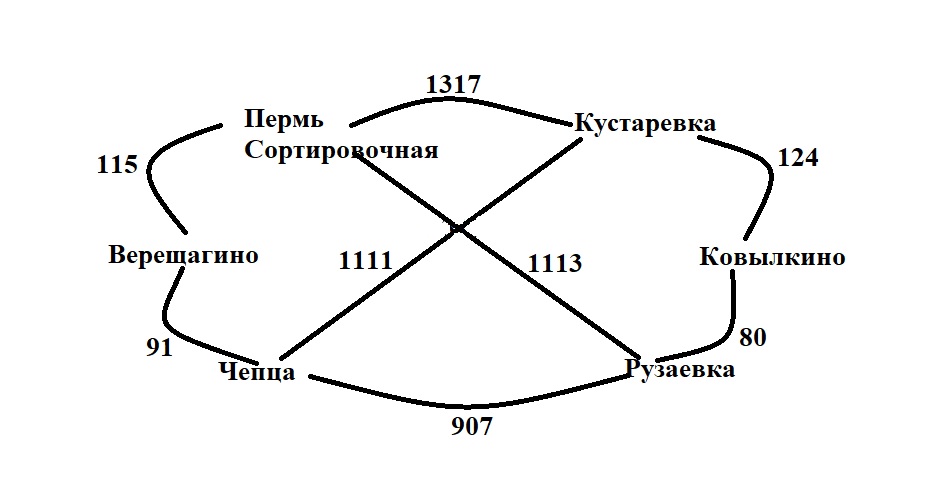 115+1317+124=1556115+1113+80=130891+907+80=1078 – Тарифное расстояние91+1111+124=1326Определение провозной платы за перевозку заданного груза 
и дополнительных сборовГрузополучатели (получатели) и грузоотправители (отправители) осуществляют расчеты за перевозки, выполняемые железнодорожным магистральным транспортом по действующим тарифам.Для определения провозных платежей предназначены ТР №1 (прейскурант  № 10-01), состоящие из трех частей.Плата за перевозки грузов определяется по кратчайшему расстоянию, на которое осуществляются перевозки грузов, в том числе в случае увеличения расстояния, на которое они перевозятся, по причинам, зависящим от владельца инфраструктуры и перевозчика.Для определения провозной платы необходимо:1.	Установить вид отправки предъявленного к перевозки груза (повагонная, групповая, маршрутная, контейнерная, мелкая), тип и принадлежность вагона, контейнера, локомотива и при определении платы применяются соответствующие Правила её расчета, приведенные в ТР № 1 часть 1.2.	Определить позицию ЕТСНГ для данного груза, а при повагонной, групповой, маршрутной отправках – тарифный класс груза.3.	Определить провозную плату (ТР № 1 приложение 5, а также в приложении 3 и 4.) по тарифной схеме для данного вида отправки, с учетом поправочных коэффициентов к ним. Провозная плата определяется для универсальных и специализированных вагонов, включая вагоны-термосы, цистерн общего парка повагонными, групповыми, маршрутными отправками (кроме перевозок грузов в рефрижераторных вагонах, на транспортерах и негабаритных грузов), порожних специализированных контейнеров повагонными отправками в вагонах общего парка, вагонов общего парка с собственным (арендованным) локомотивом – как сумма платы за использование инфраструктуры и локомотивов РЖД (тариф групп И, умноженный на поправочные коэффициенты, установленные ТР № 1 и исключительными тарифами) и платы за использование вагонов общего парка (тариф группы В, умноженный на коэффициенты ИВ-термосов, багажных вагонов пассажирского парка, приписных вагонов, линий узкой колеи). Расчет платы за перевозку грузов повагонной отправкой в вагонах парка ОАО «РЖД» во внутригосударственном и международном сообщениях через российские порты определяется по формуле, руб.:Т = Ик1к2к3к4 + В,           		(3.1)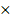 где 	И – базовые ставки соответствующей схемы И на конкретном расстоянии и для соответствующей загрузки вагона;          к1 – коэффициент к ставкам тарифа за использование инфраструктуры и локомотивов РЖД в зависимости от класса груза;          к2 – коэффициент, применяемый при перевозках грузов повагонными и контейнерными отправками в/из Калининградскую область и через порты Калининградской области;          к3 – дополнительные поправочные коэффициенты по родам грузов;          к4 – поправочные коэффициенты в зависимости от количества вагонов в отправке и технологии перевозок;           В – тариф за использование вагонов (для той же дальности), независимо от рода и массы груза.После определения провозной платы необходимо определить дополнительные сборы, возникающие при перевозке заданного груза в порядке и размерах, установленными Уставом железнодорожного транспорта Российской Федерации и ТР № 1 книга 3.Общие положения о сборахСборы за дополнительные операции (дополнительные сборы), связанные с перевозкой грузов на железнодорожном транспорте (за предъявление грузов к перевозке с объявлением их ценности, сопровождение и охрану грузов, погрузку и выгрузку грузов, контейнеров, взвешивание, переадресовку, хранение грузов, подачу и уборку вагонов и т.д.) применяются на всех железных дорогах, входящих в единую сеть ОАО «РЖД», для всех грузоотправителей, грузополучателей, владельцев железнодорожных путей необщего пользования.Сборы исчисляются по ставкам, действовавшим в те дни, за которые они взыскиваются. Опубликованные в Тарифном руководстве сборы являются предельными. Начальники железных дорог могут в тех случаях, когда это экономически целесообразно, устанавливать иные сборы с уведомлением об этом грузоотправителей, грузополучателей, владельцев железнодорожных путей необщего пользования.Сбор за хранение грузовЗа хранение на железнодорожной станции назначения прибывших грузов, контейнеров, подлежащих выгрузке и выдаче в местах общего пользования, после истечения срока бесплатного хранения до момента вывоза груза грузополучателями взимаются сборы по ставке в зависимости от рода груза (опасные, подвижной состав на своих осях и т.д.), типа склада, массы груза, количества суток хранения.Также сбор за хранение груза взимается с грузоотправителя за груз, завезенный на места общего пользования ранее назначенного дня погрузки.Сбор за взвешивание груза и проверку веса грузаЗа взвешивание грузов и проверку массы груза перевозчиком взимаются сборы за каждую операцию в зависимости от типа весов (вагонные, товарные, автомобильные).Сбор за погрузочно-разгрузочные работыЗа погрузку и выгрузку грузов, а также контейнеров в вагоны и на автомобили средствами перевозчика в местах общего пользования с грузоотправителей и грузополучателей за каждую тонно-(контейнеро)-операцию взимаются сборы в зависимости от рода груза и его массы ( массы одного места).Одной тонно-операцией считается перемещение груза: из склада в вагон или на автомобиль – при погрузке; из вагона или автомобиля в склад – при выгрузке; из вагона в вагон, из вагона на автомобиль, из автомобиля в вагон – при перегрузке (прямая операция); внутри склада с целью проверки состояния, массы и количества мест в случаях, предусмотренных Федеральным законом «Устав железнодорожного транспорта  Российской Федерации».Сбор за подачу и уборку вагоновСбор за подачу и уборку груженых и порожних вагонов локомотивом, принадлежащим перевозчику, взимается за расстояние подачи и уборки вагонов в оба конца в зависимости от среднесуточного числа поданных и убранных вагонов.Сбор за стяжки и стропыЗа пользование инвентарными стандартными металлическими стяжками, предоставленными перевозчиком грузоотправителям для увязки лесоматериалов, взимается сбор за каждую стяжку.За использование многооборотными стропами, предоставляемыми перевозчиками грузоотправителям для пакетирования лесоматериалов взимается сбор за каждый строп в зависимости от его грузоподъемности.Сборы за передачу предварительной информации о подходе грузов, вагонов и контейнеровЗа передачу предварительной информации о подходе грузов, вагонов и контейнеров порядком и в сроки, установленные договором на передачу такой информации между перевозчиком и грузополучателем, взимаются сборы в зависимости от количества вагонов в отправке (за один вагон, за группу вагонов, за маршрут, за группу контейнеров) и способа передачи информации.Колчедан серный имеет тарифный класс груза 1, позицию  ЕТСНГ 152006 и будет отправляться групповой отправкой.П = И1К1К2К3К4 + В4;П = 135500,750,682,156+2542 = 17441,038 руб.И1 – тарифное руководство № 1 часть 2 стр. 21;В4 – тарифное руководство № 1 часть 2 стр. 109;К1, К2, К3, К4 – тарифное руководство № 1 часть 1 стр. 82–86 (табл. 2, 3, 4, 5).Определение срока доставки для заданного груза и ответственности за просрочкуДоставка грузов по назначению в установленные сроки является одной  из основных обязанностей перевозчика по выполнению договора перевозки в соответствии со статьей 33 Устава.Сроки доставки грузов исчисляют исходя из тарифного расстояния, вида отправки и скорости перевозки.Общий срок доставки определяется по формуле, сут.:Тдост=  tоп + Lтар/ Vсут  + tдоп  , сут					(4.1)где tоп – время на операции при отправлении и по прибытии груза (2 суток);Lтар – тарифное расстояние между станциями отправления и назначения, км;Vсут – среднесуточный пробег вагонов, зависящий от вида отправок, вида скорости, и расстояния, км/сут (Правила перевозок грузов);tдоп– время на дополнительные операции, сут. (Правила перевозок грузов).Неполные сутки при исчислении сроков доставки грузов считаются за полные. Расчетное время московское.Исчисление срока доставки грузов начинается с 24 часов дня приема грузов для перевозки. Дата приема грузов для перевозки указывается в оригинале накладной и в дорожной ведомости в графе «Календарные штемпеля», в корешке дорожной ведомости и в квитанции о приеме груза в графе «Календарный штемпель перевозчика на станции отправления». Расчетную дату истечения срока доставки грузов, определенную исходя из Правил перевозок грузов железнодорожным транспортом или на основании соглашения сторон, указывается перевозчиком во всех листах транспортной железнодорожной накладной и выданной грузоотправителям квитанции о приеме груза.Срок доставки колчедана серного, перевозимого в полувагоне собственности ОАО «РЖД», групповой отправкой от станции Верещагино до станции Ковылкино, составит – 6 сут.Тдост= 2 + 1078/ 310=5,47 сут 6 сут.,Где 310 км/сут – Правила перевозок грузов.Грузоотправители, грузополучатели и перевозчики могут предусмотреть в договорах иной срок доставки грузов, о чем делается отметка в накладной в графе «Особые заявления и отметки отправителя».Порядок исчисления сроков доставки грузов в международном сообщении регулируется соответствующими международными договорами и соглашениями.Согласно статьи 97 Устава, за просрочку доставки грузов или не принадлежащих перевозчику порожних вагонов, контейнеров перевозчик (при перевозках в прямом смешанном сообщении – перевозчик соответствующего вида транспорта, выдавший груз) уплачивает грузополучателю пени в размере девяти процентов платы за перевозку грузов, доставку каждого порожнего вагона, контейнера за каждые сутки просрочки, но не более чем в размере платы за перевозку данных грузов, доставку каждого порожнего вагона, контейнера, если не докажет, что просрочка в доставке груза произошла вследствие предусмотренных частью первой статьи 29 настоящего Устава обстоятельств. Порядок оформления перевозок при отправлении груза в местном, прямом и международном сообщениях при применении сторонами электронного обмена данными (ЭОД)Оформление перевозок при наличии в системе ЭТРАН электронных данных согласованной ОАО «РЖД» заявки на перевозку грузов производится в условиях ЭОД на следующих этапах:визирование агентом ЛАФТО электронной накладной, заполненной клиентом;заполнение клиентом электронной накладной после погрузки;корректировка данных электронной накладной по результатам приема груза к перевозке;окончательное оформление ОАО «РЖД» перевозочных документов.Визирование агентом ЛАФТО электронной накладной, заполненной клиентом, осуществляется в следующем порядке.Клиент заполняет на АРМ клиента электронную накладную на визирование не позднее, чем за сутки до даты погрузки, установленной в согласованной заявке на перевозку грузов, в порядке, предусмотренном Правилами заполнения перевозочных документов на железнодорожном транспорте или соответствующим международным соглашением. Клиент в электронной накладной заполняет номер согласованной заявки ОАО «РЖД» на перевозку грузов, дату погрузки и фамилию ответственного лица от клиента.Накладная считается принятой агентом ЛАФТО от клиента на визирование при регистрации электронной накладной системой ЭТРАН. При положительном решении о визировании в электронной накладной агентом ЛАФТО указывается номер визы (восьмизначный порядковый номер из специального счетчика системы ЭТРАН), дата, на которую разрешена погрузка грузов в вагон (вагоны), должность и фамилия работника, завизировавшего накладную. Система ЭТРАН обеспечивает доступ АРМ клиента к данным завизированной электронной накладной.При отказе в визировании система ЭТРАН обеспечивает доступ АРМ клиента к данным электронной накладной с мотивированным отказом в визировании.Заполнение клиентом электронной накладной после погрузки грузов осуществляется в следующем порядке. По окончании погрузки клиент заполняет на АРМ клиента сведения о погрузке в завизированной электронной накладной и уведомляет станцию отправления об окончании грузовых операций. Способ и порядок уведомления регулируются договором на эксплуатацию пути необщего пользования или договором на подачу и уборку вагонов.Клиент после заполнения сведений о погрузке в электронной накладной на АРМ клиента:при перевозке груза в прямом и местном сообщениях маршрутной, групповой или повагонной отправками печатает сформированный системой ЭТРАН вагонный лист ф. ГУ-38б ВЦ (маршрутная, групповая отправки или повагонная отправка, сцеп) или 
ГУ-38а ВЦ (повагонная отправка) без номера отправки и сведений о времени начала и окончания грузовых операций со сведениями о размещении и креплении груза в вагоне (вагонах) и фамилией работника, ответственного за размещение и крепление груза в вагоне (вагонах) от клиента; при перевозке грузов в прямом и местном сообщениях мелкими или контейнерными отправками при погрузке их в вагон на местах необщего пользования впечатывает данные электронной накладной соответственно в бланковые ф. ГУ-27 или ГУ-29к и печатает вагонный лист соответственно ф. ГУ-38г ВЦ или ГУ-38в ВЦ;при перевозке груза в международном сообщении после получения в таможенном органе штемпеля «Выпуск разрешен» на накладной печатает сформированный системой ЭТРАН вагонный лист по форме, установленной для вида перевозимой отправки.Клиент передает станции отправления:вагонный лист, подписанный работником клиента, ответственным за размещение и крепление груза в вагоне (вагонах) (перевозка в прямом и местном сообщениях маршрутной, групповой или повагонной отправками);вагонный лист, подписанный работником клиента, ответственным за размещение и крепление груза в вагоне (вагонах), с приложенными к нему бланковыми накладными и сопроводительными документами (при перевозке груза в прямом и местном сообщениях мелкими или контейнерными отправками при погрузке их в вагон на местах не общего пользования);вагонный лист, подписанный работником клиента, ответственным за размещение и крепление груза в вагоне (вагонах), с приложенными к нему бланковой накладной и дополнительными экземплярами дорожной ведомости (при перевозке груза в международном сообщении).Прием грузов к перевозке от клиента производится ОАО «РЖД» по машинопечатному вагонному листу, сформированному системой ЭТРАН.ЭОД на этапе корректировки клиентом данных электронной накладной по результатам приема грузов к перевозке осуществляется только в случае обнаружения работником станции несоответствия данных вагонного листа, сформированного системой ЭТРАН на основе информации электронной накладной, заполненной клиентом, с натурным осмотром предъявленного к перевозке вагона (вагонов) с грузом. Обнаруженное несоответствие оформляется станцией отправления актом общей формы ГУ-23 (ГУ-23 ВЦ) на задержку окончания грузовой операции в связи с неправильным оформлением клиентом электронной накладной. Акт общей формы ГУ-23 (ГУ-23 ВЦ) подписывается представителями станции отправления и клиента. Вагонный лист погашается представителем станции отправления.При положительном решении о приеме грузов к перевозке после предъявления клиентом новых документов станция отправления закрывает акт общей формы ГУ-23 (ГУ-23 ВЦ) на задержку окончания грузовых операций.После завершения окончательного оформления перевозочных документов средствами системы ЭТРАН обеспечивается доступ АРМ клиента к этим данным. Клиент на АРМ клиента распечатывает окончательно оформленную накладную по ф. ГУ-27у ВЦ, которую подписывают работники клиента, ответственные за правильность погрузки и крепления грузов в вагоне (вагонах), а также за правильность внесенных в накладную сведений. Подписанная машинопечатная накладная передается клиентом станции отправления.В подтверждение заключения договора перевозки клиенту выдается квитанция о приеме грузов к перевозке по ф. ГУ-29у ВЦ за подписью клиента в корешке дорожной ведомости ф. ГУ-29у ВЦ. Дорожная ведомость ф. ГУ-29у ВЦ и квитанция о приеме грузов к перевозке ф. ГУ-29у ВЦ формируются системой ЭТРАН на основе информации, содержащейся в окончательно оформленной электронной накладной.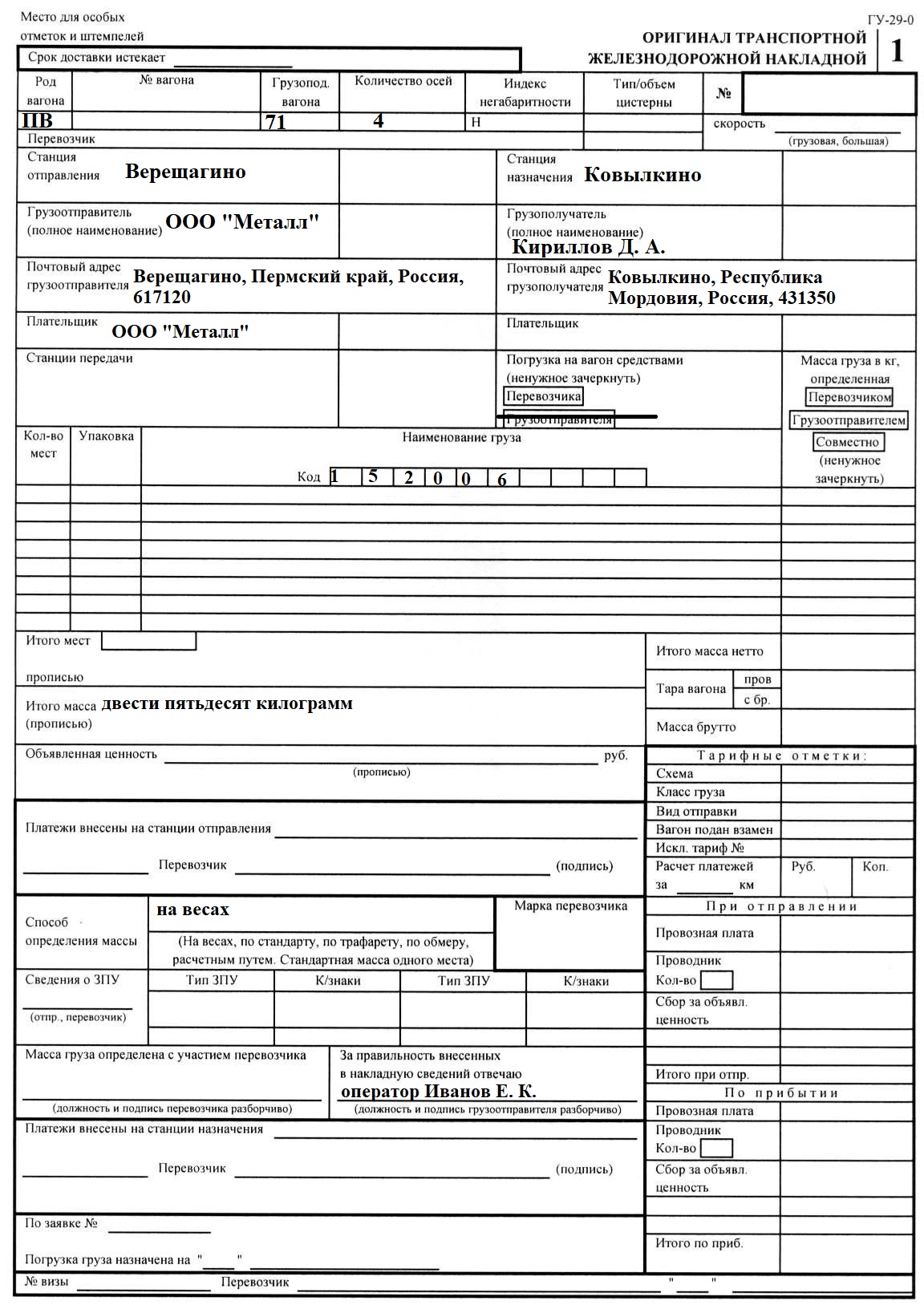 Порядок пломбирования вагонов, составление вагонного листа на заданный вид отправки«Правила пломбирования вагонов и контейнеров на железнодорожном транспорте» разработаны в соответствии со статьей 28 «Устава железнодорожного транспорта Российской Федерации» и устанавливают порядок пломбирования вагонов и контейнеров при перевозках грузов железнодорожным транспортом.Загруженные вагоны, контейнеры должны быть опломбированы ЗПУ перевозчиками и за их счет, если погрузка обеспечивается перевозчиками, или грузоотправителями и за их счет, если погрузка обеспечивается грузоотправителями.Запорно-пломбировочные устройства (контрольные элементы, совмещенные в единой конструкции с блокирующими устройствами) (далее – ЗПУ) не должны допускать возможности снятия их с вагона, контейнера без нарушения целостности ЗПУ.Запорно-пломбировочные устройства – охранный знак, подтверждающий то, что в процессе перевозки доступа к грузу не было. ЗПУ должны иметь следующие знаки:буквенное сокращенное наименование перевозчика;индивидуальный контрольный знак из семи цифр;товарный знак предприятия-изготовителя;последнюю цифру года выпуска ЗПУ;название ЗПУ.Необходимость нанесения дополнительной информации на ЗПУ определяется перевозчиком. Применение ЗПУ с одинаковыми, а также неясными и неполными индивидуальными контрольными знаками не допускается.ЗПУ, с нанесенными на них контрольными знаками, подлежат строгому учету изготовителем, перевозчиком, грузоотправителем и грузополучателем.Порядок обеспечения грузоотправителей, грузополучателей ЗПУ и закрутками определяется по соглашению между перевозчиком, грузоотправителем, грузополучателем.Порядок пломбирования вагоновУстановка ЗПУ осуществляется на исправные запорные устройства (далее – узлы) вагонов, контейнеров.Пломбирование вагонов, контейнеров должно осуществляться таким образом, чтобы сохранялась возможность беспрепятственного визуального считывания нанесенной на ЗПУ информации.Перевозка грузов в прямом международном железнодорожном сообщении в вагонах, контейнерах без ЗПУ не допускается.На территории Российской Федерации допускается перевозка грузов без ЗПУ, перечень которых приведен в Правилах пломбирования вагонов и контейнеров на железнодорожном транспорте, но с обязательным наложением установленного перевозчиком типа закрутки для запирания дверей, люков.Не пломбируются нижние сливные приборы цистерн, если конструкция этих цистерн не допускает открытия нижнего сливного прибора без вскрытия верхнего загрузочного люка.При подаче под погрузку порожних вагонов, контейнеров, опломбированных в соответствии с правилами перевозок грузов на железнодорожном транспорте, снятие ЗПУ или закруток с вагонов, контейнеров, подаваемых под погрузку, осуществляется:перевозчиком, если погрузка грузов будет обеспечиваться перевозчиком;грузоотправителем, если погрузка грузов будет обеспечиваться грузоотправителем.После выгрузки грузов из вагонов, контейнеров пломбирование ЗПУ и запирание закрутками вагонов, контейнеров осуществляется:перевозчиком, если выгрузка грузов обеспечивается перевозчиком;грузополучателем, если выгрузка обеспечивается грузополучателем.Порожние вагоны и контейнеры после выгрузки из них грузов пломбируются ЗПУ или запираются закрутками в порядке, установленном для загруженных вагонов.ЗПУ устанавливаются:на универсальном крытом вагоне – на накладках дверей с каждой стороны вагона – по одному ЗПУ;на специализированном изотермическом вагоне (рефрижераторном или вагоне-термосе) – с каждой стороны вагона – по одному ЗПУ;на цистерне – на крышке верхнего загрузочного люка – по одному ЗПУ, за исключением случаев, когда особый порядок пломбирования предусмотрен правилами перевозок отдельных видов грузов или установлен федеральным органом исполнительной власти в области железнодорожного транспорта; на крытом вагоне-хоппере для зерна – на узел каждого штурвала разгрузочного люка и штанги, фиксирующей загрузочные люки – по одному ЗПУ; на крытом вагоне-хоппере для минеральных удобрений – на узел каждого разгрузочного устройства и штанги, фиксирующей загрузочные люки – по одному ЗПУ; на крытом вагоне-хоппере для цемента – на узел каждого штурвала разгрузочного люка и на каждый загрузочный люк – по одному ЗПУ; на крытом вагоне для перевозки легковых автомобилей – на узлах дверей каждой торцевой площадки и переездной площадки – по одному ЗПУ; на контейнерах – по одному ЗПУ на рукоятку, расположенную слева на правой створке двери, закрывающейся последней.Крытые вагоны, контейнеры при перевозках в них грузов для личных, семейных, домашних и иных нужд, не связанных с осуществлением предпринимательской деятельности, должны быть опломбированы перевозчиком или доверенным лицом грузоотправителя за счет грузоотправителя.В случае вскрытия вагонов, контейнеров для таможенного досмотра либо других видов государственного контроля таможенными органами или другими органами государственного контроля (надзора) вагоны, контейнеры должны быть опломбированы указанными органами новыми ЗПУ.Об установке ЗПУ ими делается соответствующая отметка в графе 3 оригинала транспортной железнодорожной накладной (далее – накладная) внутреннего сообщения или в графе «отметки железной дороги» накладной для соответствующего международного сообщения с указанием контрольных знаков ЗПУ.Расходы перевозчика на предоставление ЗПУ таможенным органам или другим органам государственного контроля (надзора) возмещаются за счет грузоотправителей, грузополучателей.Типы ЗПУ, допущенные к применению: «КЛЕЩ-60», «КЛЕЩ-60СЦ», «СПРУТ-УНИВЕРСАЛ», «ГАЗ-ГАРАНТ», «СКАТ», «ЛАВР», «БЛОК-ГАРАНТ», «ЗАКРУТКА», «ЗАКРУТКА-Э» и др. «СПРУТ-УНИВЕРСАЛ» предназначен для пломбирования крытых вагонов, хоппер-зерновозов, цистерн, контейнеров, складских помещений, хранилищ и других объектов.«КЛЕЩ-60СЦ» – контейнеров, автофургонов, складских помещений и хранилищ.Запорно-пломбировочное устройство «СПРУТ-УНИВЕРСАЛ» состоит из трех основных элементов: охватывающий элемент – гибкий стержень, соединяющий элемент – плашка, фиксирующий элемент – зажим.Оформление вагонных листовПриемосдатчиком для завершения приема перевозки оформляется вагонный лист. В вагонном листе указываются сведения из транспортной железнодорожной накладной и Памяток приемосдатчика (Книг уведомления об окончании грузовых операций). Вагонный лист является первичным носителем информации, необходимой для составления натурного листа (первичного документа на состав поезда), информации грузополучателей, организации выгрузки и сортировки грузов.Для каждого вида отправки установлена форма вагонного листа: повагонная отправка оформляется ф. ГУ-38а или ГУ-38а-ВЦ, мелкая отправка – ф. ГУ-38г (ГУ-38г-ВЦ), контейнерная отправка – ф. ГУ-38в (ГУ-38в-ВЦ), а маршрутная отправка – ф. ГУ-38б (ГУ-38б-ВЦ). Вагонные листы оформляются в соответствии с Инструкцией по ведению станционной коммерческой отчетности.На повагонную отправку ф. ГУ-38а (ГУ-38а ВЦ) вагонный лист оформляется:в одном экземпляре на каждый вагон – при перевозках во внутригосударственном и международном сообщениях;в 2-х экземплярах – при приеме грузов с перегрузом с одной колеи на другую (один остается в делах станции, на которой произведен перегруз);в 3-х экземплярах – при приеме импортных грузов с перевалкой (один остается в делах станции, второй прикладывается к форме ГУ-3 (ГУ-3 ВЦ), третий – к перевозочным документам);при перевозке грузов на сцепах – один вагонный лист на каждый сцеп с грузом. В заголовке вагонного листа указываются номера сцепленных вагонов с отметкой «Сцеп».При размещении крепления грузов в соответствии с ТУ в нижней части вагонного листа проставляется отметка «Груз погружен и укреплен правильно» и подпись приемосдатчика, проводившего проверку.В вагонном листе указываются: сведения о вагоне (номер вагона, тара, грузоподъемность, количество осей), наименование станции отправления, сведения о ЗПУ, их количество и сведения контрольных знаков, способ определения массы груза, сведения о грузе, дата составления вагонного листа и др.Составление договора об электронном обмене данными при подготовке документов для организации перевозок грузов между грузоотправителем и железной дорогой отправления в системе ЭТРАНПРИМЕРНЫЙ ДОГОВОРоб электронном обмене данными  при подготовке документовдля организации перевозок грузовмежду грузоотправителем и железной дорогой отправленияг. Верещагино						«17» марта 2019г.	Федеральное государственное унитарное предприятие Свердловская железная дорога, именуемое в дальнейшем «Дорога», в лице Генерального директора Петрова Андрея Викторовича, действующего на основании устава, с одной стороны, и ООО «Металл», именуемое в дальнейшем «Клиент», в лице Генерального директора Макарова Александра Владимировича, действующего на основании устава, с другой стороны, совместно именуемые «Стороны», заключили настоящий Договор.  Предмет договораСторонами настоящего договора производится электронный обмен данными (далее – ЭОД) при подготовке документов для организации перевозок грузов с использованием автоматизированного рабочего места подготовки электронных данных транспортных документов клиента (далее – АРМ клиента) и автоматизированного рабочего места подготовки электронных данных транспортных документов агентов ЛАФТО на станциях (далее – АРМ агента).АРМ клиента включает в себя автоматизированное рабочее место подготовки перевозочных документов (далее – АРМ ППД) автоматизированной системы централизованной подготовки и оформления перевозочных документов (далее – система ЭТРАН) и сертифицированные средства защиты информации (далее – СЗИ). АРМ клиента подключается с использованием СЗИ к сети передачи данных ОАО «РЖД» (далее – СПД дороги) и далее к системе ЭТРАН.АРМ агента включает в себя АРМ ППД системы ЭТРАН, подключенный через СПД дороги к системе ЭТРАН. 7.2 Порядок электронного обмена данными 	7.2.1     ЭОД реализуется Сторонами на следующих принципах.7.2.1.1 Для обмена данными электронного документа (далее – ЭД)  Клиент заполняет на АРМ клиента данные работника, ответственного за оформление перевозок грузов.7.2.1.2 По окончании ввода информации система ЭТРАН обеспечивает доступ дороги к данным ЭД, заполненного Клиентом.7.2.1.3 В соответствии с порядком заполнения ЭД Дорога вправе дополнить ЭД данными или согласовать его. 7.2.1.4 После внесения дополнений в данные ЭД Дорога получает от системы ЭТРАН статус отправителя электронных данных, а Клиент – получателя электронных данных.7.2.2 Стороны производят обмен ЭД по заявкам на перевозки грузов на железнодорожном транспорте и электронной транспортной железнодорожной накладной. 7.2.3 Установка АРМ клиента и подключение его к СПД Дороги с выполнением требований Дороги к такому подключению оформляется Сторонами договором о поставке АРМ клиента системы ЭТРАН (далее – Договор о поставке) и утвержденной заявкой на подключение АРМ клиента к СПД Дороги.7.2.4 Дата начала  ЭОД при подготовке документов для организации перевозок грузов устанавливается Сторонами в акте сдачи-приемки научно-технической продукции и выполненных работ. 7.2.5 Приостановление ЭОД производится на основании письменного уведомления Стороной-инициатором приостановления другой Стороны не позднее 3 суток до предполагаемого приостановления. В уведомлении указываются причина, дата начала приостановления и срок приостановления ЭОД.7.2.6 На период приостановления ЭОД Стороны переходят на оформление документов для организации перевозок грузов только на бумажных носителях.7.2.7 Для возобновления ЭОД Сторона-инициатор возобновления сообщает дату возобновления ЭОД и не позднее 3 суток до назначенной даты направляет другой Стороне письменное уведомление об этом. ЭОД в назначенный срок возобновляется при условии получения Стороной-инициатором возобновления ЭОД письменного согласия, направленного другой Стороной не позднее 3 суток до назначенной даты возобновления ЭОД.7.2.8 Стороны признают, что СЗИ в составе АРМ клиента являются достаточными для обеспечения целостности и достоверности информации при ЭОД. Права и обязанности СторонСтороны имеют право:Осуществлять ЭОД в соответствии с принципами, установленными пунктом 7.2.1 настоящего Договора. Приостанавливать ЭОД:при нарушении идентичности ЭД и документа на бумажном носителе; при несоблюдении одной из Сторон требований к ЭОД, установленных условиями настоящего Договора;по инициативе одной из Сторон при соблюдении условий, установленных пунктом 7.2.5 настоящего Договора;при технических неисправностях, препятствующих ЭОД;при изменении Клиентом банковских, статистических и иных существенных реквизитов.Возобновить ЭОД при соблюдении условий, установленных пунктом 2.6 настоящего Договора.Стороны не имеют права в одностороннем порядке изменять настройки или снимать установленные СЗИ.7.3.2.     Стороны обязаны:7.3.2.1.  Письменно извещать друг друга о возникновении и прекращении действия обстоятельств непреодолимой силы, препятствующих исполнению Сторонами обязательств по настоящему Договору, в 3-х дневный срок после возникновения или прекращения действия указанных обстоятельств.7.3.2.2.  Уведомлять друг друга об изменении банковских, статистических и иных реквизитов, имеющих существенное значение для определения юридического статуса и идентификации Сторон.7.3.2.3. Соблюдать порядок ЭОД при подготовке документов для организации перевозок грузов, установленный настоящим Договором.7.3.2.4.  Прекратить ЭОД с даты расторжения настоящего Договора в порядке, установленном пунктом 6.3 настоящего Договора.7.3.2.5. Своевременно информировать друг друга обо всех случаях возникновения технических неисправностей в работе программно-технического комплекса или других обстоятельствах, препятствующих ЭОД. Клиент по запросам Дороги обязан письменно подтверждать наличие технических неисправностей с указанием обстоятельств, при которых они возникли.7.3.3.      Дорога обязана:7.3.3.1.  До начала ЭОД зарегистрировать Клиента в системе ЭТРАН в качестве пользователя и участника ЭОД.7.3.3.2. При получении от Клиента извещения о нарушении функционирования АРМ Клиента произвести проверку работы программно-технического комплекса, установить причины нарушений и устранить их не позднее 5 суток с даты получения извещения.7.3.3.3. Оказывать Клиенту консультативные услуги по вопросам ЭОД и функционирования АРМ клиента.7.3.4.    Клиент обязан:7.3.4.1.  До начала ЭОД:назначить приказом работников, ответственных за оформление перевозок груза, с указанием их полномочий в условиях ЭОД и предоставить Дороге приказы, подтверждающие назначение и полномочия указанных работников;обеспечить обучение работников, ответственных за оформление перевозок грузов, правилам подготовки информации и порядку работы на АРМ Клиента.7.3.4.2. Использовать АРМ Клиента только в целях, определенных настоящим Договором, без права передачи его третьим лицам или копирования.7.3.4.3.  Обеспечить защиту от несанкционированного доступа к АРМ клиента и подключение к СПД Дороги. 7.3.5. Клиент имеет право обращаться на Дорогу по вопросам ЭОД и функционирования АРМ клиента.7.3.6.  Права и обязанности Сторон по настоящему Договору не могут быть переуступлены или переданы третьим лицам. Ответственность Сторон7.4.1 При возникновении убытков вследствие неисполнения или ненадлежащего исполнения обязательств по настоящему Договору Стороны несут ответственность в соответствии с законодательством Российской Федерации. При отсутствии доказательств неисполнения или ненадлежащего исполнения обязательств по настоящему Договору ответственность несет Сторона, неправильно оформившая ЭД.7.4.2 Дорога несет ответственность за несанкционированный доступ к информационным ресурсам АРМ клиента с использованием программно-технических средств, принадлежащих Дороге. 7.4.3 Клиент несет ответственность за несанкционированный доступ к информационным ресурсам системы ЭТРАН с использованием программно-технических средств, принадлежащих Клиенту. 7.4.4 Клиент несет имущественную ответственность, установленную Уставом железнодорожного транспорта Российской Федерации, международными договорами, а также договорами Дороги с другими участниками перевозки, за ущерб, причиненный не предоставлением Дороге в порядке и в сроки, установленные Правилами приема заявок на перевозки грузов на железнодорожном транспорте и Порядком взаимодействия Сторон при электронном обмене данными (приложение № 1 к настоящему Договору), подписанных Клиентом документов на бумажных носителях, согласованных Дорогой в электронном виде и распечатанных Клиентом на АРМ Клиента.7.4.5 Дорога не несет ответственности в случае невозможности осуществления ЭОД с Клиентом, если это вызвано неисправностями используемых Клиентом программно-технических средств и каналов связи, предоставленных третьими лицами.7.4.6 Стороны освобождаются от ответственности за частичное или полное неисполнение своих обязательств по настоящему Договору, если таковое явилось следствием обстоятельств непреодолимой силы, возникших после вступления в силу настоящего Договора.7.4.7 Стороны обеспечивают и несут ответственность за идентичность создаваемых ЭД и документов на бумажном носителе. Порядок разрешения споров7.5.1 Разногласия, возникающие при исполнении Сторонами настоящего Договора, разрешаются уполномоченными представителями Сторон путем переговоров. 7.5.2 В случае невозможности разрешения разногласий путем переговоров Стороны передают их на рассмотрение в Арбитражный суд по месту нахождения Дороги. Изменение и расторжение настоящего Договора7.6.1 Любые договоренности по настоящему Договору, влекущие за собой новые обязательства Сторон, должны быть письменно подтверждены Сторонами.7.6.2 В случае принятия нормативного правового акта по вопросам, регулируемым настоящим Договором, изменение соответствующих положений настоящего Договора оформляется дополнительным соглашением, которое должно быть заключено в течение 30 дней со дня вступления указанного нормативного правового акта в силу.7.6.3 Каждая из Сторон вправе расторгнуть настоящий Договор в одностороннем порядке, письменно уведомив об этом другую Сторону не позднее, чем за 60 суток до расторжения настоящего Договора. Срок действия договора и юридические адреса Сторон7.7.1 Срок действия настоящего Договора: начало         «17» марта 2019г.окончание  «17» марта 2020г.7.7.2 Действие настоящего Договора может быть продлено Сторонами не позднее, чем за 15 дней до окончания срока его действия.7.7.3 Юридические адреса Сторон.Дороги: 620013, СВЕРДЛОВСКАЯ ОБЛ, ЕКАТЕРИНБУРГ Г, ЧЕЛЮСКИНЦЕВ УЛ, Д 11Клиента: 617120, Пермский край, Верещагино, улица Калинина, 1087.8 Прочие условия   Настоящий Договор составлен в письменной форме в двух экземплярах, по одному для каждой из Сторон, имеющих одинаковую юридическую силу._____________________________		______________________________	Должность, Ф.И.О.						Должность, Ф.И.О.			МП							МПОписание характеристик несохранных перевозок, заполнение бланка коммерческого акта (форма ГУ-22) и акта общей формы (форма ГУ-23) для заданных условийПеревозчик обязан обеспечить сохранность груза с момента приема его к перевозке до выдачи получателю или передачи другому предприятию или организации. Он несет ответственность перед отправителем и получателем во всех случаях, если не докажет, что недостача, утрата, порча или повреждение груза произошли вследствие обстоятельств, предотвращение и устранение которых от него не зависело.Обстоятельства, вызвавшие несохранность грузов могут служить основанием для материальной ответственности сторон, которые подтверждаются коммерческими актами или актами общей формы. Обычно их составляют работники станций.Правила составления коммерческого актаКоммерческий акт составляется для удостоверения следующих обстоятельств:несоответствие наименования, массы, количества мест груза данным, указанным в транспортной железнодорожной накладной (далее – накладная);повреждение (порча) груза и возможные причины такого повреждения;обнаружение груза без перевозочных документов, а также перевозочных документов без груза;возвращение перевозчику похищенного груза;непередача перевозчиком груза на железнодорожный путь необщего пользования в течение 24 часов после оформления документов о выдачи груза. В данном случае коммерческий акт составляется только по требованию грузополучателя.Коммерческий акт составляется:- при выгрузке грузов в местах общего пользования – в день выгрузки груза, в необходимых случаях – в день выдачи груза грузополучателю;- при выгрузке груза в местах необщего пользования – в день выгрузки груза, при этом проверка груза должна проводиться в процессе их выгрузки или непосредственно после выгрузки груза;- в пути следования груза – в день обнаружения обстоятельств, подлежащих оформлению коммерческим актом.При невозможности составить коммерческий акт в указанные в настоящем подпункте сроки, он должен быть составлен в течение следующих суток.Коммерческий акт составляется перевозчиком в трех экземплярах на бланке, и заполняется без помарок, подчисток и каких-либо исправлений путем заполнения граф бланка ф.ГУ-22 или компьютере на автоматизированных рабочих местах и подлежит строгому учету.Экземпляры коммерческого акта, составленного перевозчиком на станции назначения, распределяются следующим образом:первый экземпляр коммерческого акта используется перевозчиком для расследования обстоятельств, послуживших основанием для его составления;второй экземпляр коммерческого акта выдается грузополучателю по его требованию;третий экземпляр коммерческого акта остается на хранении в делах перевозчика.Экземпляры коммерческого акта, составленного перевозчиком на станции отправления или на попутной станции, распределяются следующим образом:первый экземпляр коммерческого акта используется перевозчиком для расследования обстоятельств, послуживших основанием для его составления;второй экземпляр коммерческого акта прилагается к перевозочному документу и следует до станции назначения;третий экземпляр коммерческого акта остается на хранении в делах перевозчика.Коммерческий акт подписывает грузополучатель или его уполномоченный представитель (по доверенности на право подписания коммерческого акта), если он участвует в проверке груза, и перевозчик.Правила составления акта общей формыАкт общей формы составляется на станциях для удостоверения следующих обстоятельств:утрата документов, приложенных грузоотправителем к накладной, предусматриваемых соответствующими Правилами перевозок грузов железнодорожным транспортом;задержка вагонов на станции назначения в ожидании подачи их под выгрузку по причинам, зависящим от грузополучателя, владельца железнодорожного пути необщего пользования;задержка груженых вагонов на промежуточных станциях из-за неприема их станцией назначения по причинам, зависящим от грузополучателя, владельца железнодорожного пути необщего пользования, и отсутствия технических возможностей накопления вагонов на станции назначения;задержка груженых вагонов, контейнеров на станции в случаях превышения фактической массы  груза сверх допустимой  грузоподъемности вагонов, контейнеров;задержка подачи порожних вагонов грузоотправителю в соответствии с принятой заявкой на перевозку грузов по причинам, зависящим от грузоотправителя или владельца железнодорожного пути необщего пользования;задержка приема от перевозчика грузополучателем, грузоотправителем, владельцем железнодорожного пути необщего пользования принадлежащих им или арендованных у перевозчика вагонов, контейнеров, а также порожних собственных, не принадлежащих перевозчику вагонов, контейнеров;неочистка вагонов, контейнеров от остатков груза и мусора после выгрузки средствами грузополучателя (кроме случаев обнаружения в цистернах и бункерных полувагонах недослитых остатков груза в пунктах налива или на промывочно-пропарочных станциях);неочистка наружной поверхности цистерн и бункерных полувагонов после налива и слива;подача перевозчиком неочищенных вагонов, контейнеров под погрузку средствами грузоотправителя и т.д.Акт общей формы на станциях отправления, назначения и в пути следования составляется перевозчиком в необходимом количестве экземпляров.При составлении акта общей формы в пути следования перевозчиком составляется, как правило, два экземпляра:первый экземпляр акта общей формы прикладывается к перевозочному документу;второй экземпляр акта общей формы хранится в делах перевозчика.343Пирит (колчедан серный) всякийПВ, ПЛ, СПНаименование грузаТип сравниваемых вагоновЧисло осейХарактеристика вагоновХарактеристика вагоновХарактеристика вагоновХарактеристика вагоновХарактеристика вагоновПоказатели использованияПоказатели использованияПоказатели использованияОтметка о наиболее рациональном вагонеНаименование грузаТип сравниваемых вагоновЧисло осейОбъем кузова (площадь пола) м3Грузоподъемность, тМасса тары, тДлина вагона по осям автосцепокТехнический коэффициентТехническая норма загрузкиКоэффициент использования грузоподъемностиПогрузочный коэффициентОтметка о наиболее рациональном вагоне123456789101112Колчедан серныйпв4886925139200,36711,030,35Колчедан серныйпв4837121,28139200,37110,3+